Parasole z boczną nogą zalety - wysokie walory estetyczneZobacz nowoczesny designParasole z boczną nogą zalety - poznaj ich zaletyTakie parasole cechują się bardzo specyficzną konstrukcją w porównaniu do tradycyjnych parasoli. Ich ciekawa konstrukcja należy do ich zalet. Parasole z boczną nogą zalety - ich zaletą jest to, że umożliwiają one wykorzystanie sto procent powierzchni pod parasolem ogrodowym. Pozwalają one na to poprzez wykorzystanie tzw. rotatora, który jest dodatkowym atutem tego typu parasoli. Są one po prostu mocowane u góry zamiast mieć długą nogę na środku. Parasole z nogą boczną zalety - doskonały na wysięgniku Parasole z boczną nogą zalety - zaletą jest to, że dzięki takiej budowie, można sprawniej zarządzać tym, co jest pod parasolem. Co to sprawia? Sprawia to, że mamy swobodę gospodarowania tym, co jest pod osłoną parasola. Z powodzeniem można umieścić pod parasolem duże sofy albo fotele ze stołami. Wszystko co nam się wymarzy można ustawić pod parasolem, jak również można to wszystko przestawiać w zależności od potrzeb w danym momencie. Parasol jak z RioIndywidualne potrzeby to główne hasło, które spełniają parasole z nogą boczną. Oto parasole z boczną nogą zalety! Czujesz się zachęcony?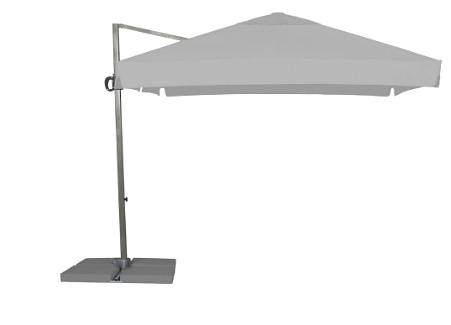 